ООО«Акваклининг Групп»План программа обучающего  семинара для представителей клининговых компаний 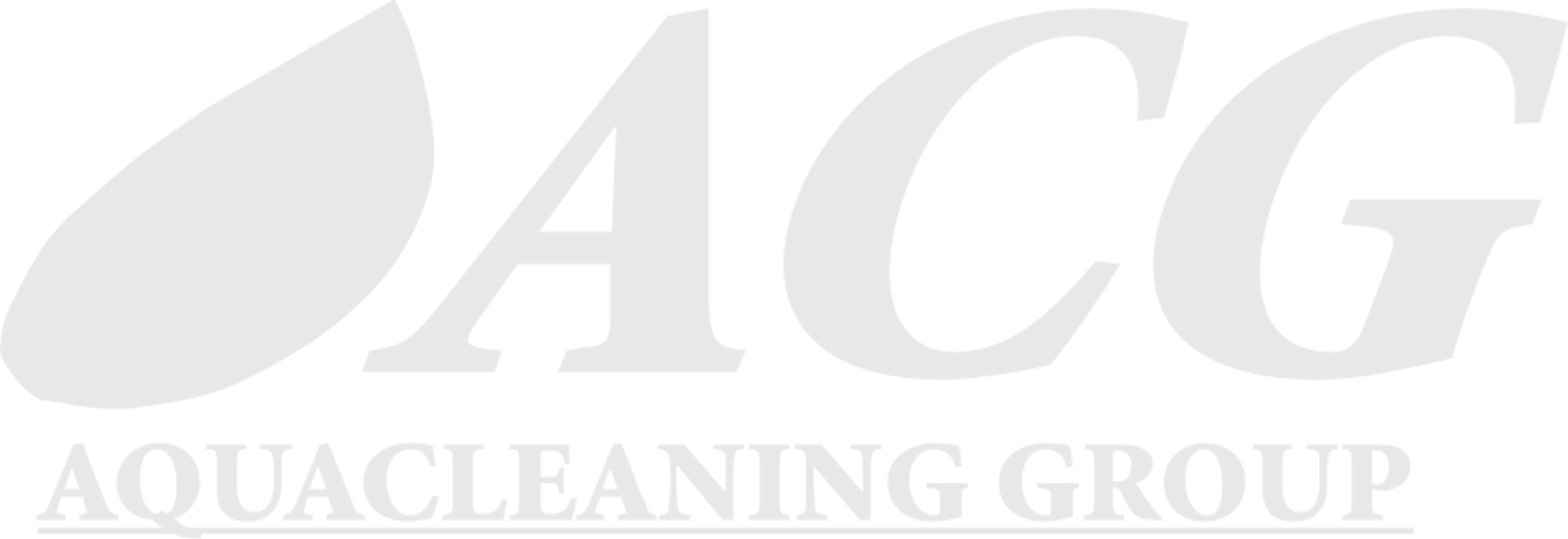 Сроки проведения: 24сентября 2012 (понедельник) Один день с 12:00 – 18:00Тема семинара: тренинг по ассортименту и использованию итальянского инвентаря для уборки марки ACG, позиционирование преимуществ перед конкурентами, новинки,Тренинг будет проводиться представителем итальянской фабрики Pegorin IgorПрезентация новой продукции.Тематический план семинара: Инвентарь для уборки (правильное использование по зонам, подбор инвентаря по объекту, расчет объекта.)Начало  12:00  проходить семинар будет по адресу . Москва, пр-т Вернадского, д.16 гостиница «Комета» 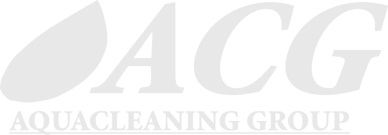 Теоретическая частьПрезентации компанииКофе-брейкПрактическая часть Знакомство с представленными моделями инвентаряОрганизатор: ООО «Акваклининг Групп» (495)956-92-42 kl01@9569242.ruОгромная просьба прислать списки участников!!!    